      ҠАРАР	         ПОСТАНОВЛЕНИЕ          06 март  2020 й.                            № 7                           06 марта   2020 г.ОБ УТВЕРЖДЕНИИ ПОРЯДКА СОСТАВЛЕНИЯ И ВЕДЕНИЯ КАССОВОГО ПЛАНА ИСПОЛНЕНИЯ БЮДЖЕТА СЕЛЬСКОГО ПОСЕЛЕНИЯ ТРОИЦКИЙ СЕЛЬСОВЕТ МУНИЦИПАЛЬНОГО РАЙОНА БЛАГОВАРСКИЙ РАЙОН РЕСПУБЛИКИ БАШКОРТОСТАН В ТЕКУЩЕМ ФИНАНСОВОМ ГОДУВ соответствии со статьей 217.1 Бюджетного кодекса Российской Федерации постановляю:1. Утвердить прилагаемый Порядок составления и ведения кассового плана исполнения бюджета сельского поселения Троицкий сельсовет муниципального района Благоварский район Республики Башкортостан в текущем финансовом году.2. Признать утратившим силу постановление № 18 от 04.07.2014г. «Об утверждении Порядка составления и ведения кассового плана исполнения бюджета сельского поселения Троицкий сельсовет муниципального района Благоварский район Республики Башкортостан ».3. Контроль за исполнением настоящего Постановления оставляю за  собой.	Глава сельского поселения                          Н.П.ДунаеваПОРЯДОКСОСТАВЛЕНИЯ И ВЕДЕНИЯ КАССОВОГО ПЛАНА ИСПОЛНЕНИИ БЮДЖЕТА СЕЛЬСКОГО ПОСЕЛЕНИЯ ТРОИЦКИЙ СЕЛЬСОВЕТ МУНИЦИПАЛЬНОГО РАЙОНА БЛАГОВАРСКИЙ РАЙОНА РЕСПУБЛИКИ БАШКОРТОСТАН В ТЕКУЩЕМ ФИНАНСОВОМ ГОДУI. ОБЩИЕ ПОЛОЖЕНИЯ1. Настоящий Порядок составления и ведения кассового плана исполнения бюджета сельского поселения Троицкий сельсовет муниципального района Благоварский район Республики Башкортостан в текущем финансовом году (далее - Порядок) разработан в соответствии со статьей 217.1 Бюджетного кодекса Российской Федерации и определяет правила составления и ведения кассового плана исполнения бюджета сельского поселения Троицкий сельсовет муниципального района Благоварский район Республики Башкортостан.2. Кассовый план исполнения бюджета сельского поселения Троицкий сельсовет муниципального района Благоварский район Республики Башкортостан (далее - кассовый план) на очередной финансовый год составляется по форме согласно приложению N 5 к настоящему Порядку и утверждается главой сельского поселения (лицом, исполняющим его обязанности).3. Составление и ведение кассового плана осуществляется на основании:показателей для кассового плана по кассовым поступлениям доходов бюджета сельского поселения Троицкий сельсовет муниципального района Благоварский район Республики Башкортостан, формируемых в порядке, предусмотренном главой II настоящего Порядка;показателей для кассового плана по кассовым выплатам по расходам бюджета муниципального района Благоварский район Республики Башкортостан, формируемых в порядке, предусмотренном главой III настоящего Порядка;показателей для кассового плана по кассовым поступлениям и кассовым выплатам по источникам финансирования дефицита бюджета сельского поселения Троицкий сельсовет муниципального района Благоварский район Республики Башкортостан, формируемых в порядке, предусмотренном главой IV настоящего Порядка;иных необходимых показателей.4. Уточнение и представление показателей для кассового плана осуществляется в порядке, предусмотренном главами II - IV настоящего Порядка.II. ПОРЯДОК СОСТАВЛЕНИЯ, УТОЧНЕНИЯ И ПРЕДСТАВЛЕНИЯПОКАЗАТЕЛЕЙ ДЛЯ КАССОВОГО ПЛАНА ПО КАССОВЫМ ПОСТУПЛЕНИЯМДОХОДОВ БЮДЖЕТА СЕЛЬСКОГО ПОСЕЛЕНИЯ ТРОИЦКИЙ СЕЛЬСОВЕТ  МУНИЦИПАЛЬНОГО РАЙОНА БЛАГОВАРСКИЙ РАЙОН РЕСПУБЛИКИ БАШКОРТОСТАН5. Показатели для кассового плана по кассовым поступлениям доходов бюджета сельского поселения Троицкий сельсовет муниципального района Благоварский район Республики Башкортостан формируются на основании сведений о помесячном распределении поступлений доходов в бюджет сельского поселения Троицкий сельсовет муниципального района Благоварский район Республики Башкортостан на текущий финансовый год (приложение N 1 к настоящему Порядку), полученных от главных администраторов доходов бюджета сельского поселения Троицкий сельсовет муниципального района Благоварский район Республики Башкортостан и от отдела прогнозирования доходов, в части безвозмездных поступлений из федерального бюджета, республиканского, местного бюджета отражаемых по главе 792.6. В целях составления кассового плана не позднее пятого рабочего дня со дня принятия решения сельского поселения Троицкий сельсовет муниципального района Благоварский район Республики Башкортостан о бюджете сельского поселения Троицкий сельсовет муниципального района Благоварский район Республики Башкортостан на очередной финансовый год и плановый период формируется и представляется помесячное распределение поступлений соответствующих доходов в бюджет сельского поселения Троицкий сельсовет муниципального района Благоварский район Республики Башкортостан на текущий финансовый год:главными администраторами доходов бюджета сельского поселения Троицкий сельсовет муниципального района Благоварский район Республики Башкортостан по налоговым и неналоговым доходам в сектор исполнения бюджета, осуществляющий функции по составлению и ведению кассового плана (далее – сектор исполнения);соответствующими отраслевыми отделами по главе 792 в сектор исполнения.7. В целях ведения кассового плана главные администраторы доходов бюджета сельского поселения Троицкий сельсовет муниципального района Благоварский район Республики Башкортостан и отдел прогнозирования дохода формируют уточненные сведения о помесячном распределении администрируемых ими поступлений соответствующих доходов бюджета сельского поселения Троицкий сельсовет муниципального района Благоварский район Республики Башкортостан на текущий финансовый год (приложение N 1 к настоящему Порядку).При уточнении сведений о помесячном распределении поступлений доходов в бюджет сельского поселения Троицкий сельсовет муниципального района Благоварский район Республики Башкортостан на текущий финансовый год указываются фактические кассовые поступления доходов в бюджет сельского поселения Троицкий сельсовет муниципального района Благоварский район Республики Башкортостан за отчетный период и уточняются соответствующие показатели периода, следующего за текущим месяцем.Уточненные сведения о помесячном распределении поступлений соответствующих доходов в бюджет сельского поселения Троицкий сельсовет муниципального района Благоварский район Республики Башкортостан на текущий финансовый год представляются:главными администраторами доходов бюджета сельского поселения Троицкий сельсовет муниципального района Благоварский район Республики Башкортостан по налоговым и неналоговым доходам в отдел прогнозирования финансовых ресурсов и налогов в электронном виде - ежемесячно, не позднее четвертого рабочего дня текущего месяца, по безвозмездным поступлениям в отдел исполнения в электронном виде с применением усиленной квалифицированной электронной подписи (далее - с применением электронной подписи) - ежемесячно, не позднее пятого рабочего дня текущего месяца;соответствующими отраслевыми отделами по главе 792 в сектор исполнения в электронном виде после согласования с курирующим заместителем начальника ФУ - ежемесячно, не позднее пятого рабочего дня текущего месяца.В случае отклонения фактических поступлений по видам доходов бюджета сельского поселения Троицкий сельсовет муниципального района Благоварский район Республики Башкортостан в отчетном периоде от соответствующего показателя прогноза помесячного распределения доходов бюджета на текущий финансовый год, утвержденного в установленном порядке, на величину более чем 15 процентов от указанного показателя, пояснительная записка с отражением причин указанного отклонения ежемесячно в срок до 15 числа месяца, следующего за отчетным периодом, представляется соответствующими главными администраторами доходов бюджета сельского поселения Троицкий сельсовет муниципального района Благоварский район Республики Башкортостан в отдел прогнозирования финансовых ресурсов и налогов.8. Отдел прогнозирования доходов бюджета сельского поселения Троицкий сельсовет муниципального района Благоварский район Республики Башкортостан формирует в электронном виде согласованные курирующим заместителем начальника финансового управления сведения о помесячном распределении поступлений налоговых и неналоговых доходов в бюджет сельского поселения Троицкий сельсовет муниципального района Благоварский район Республики Башкортостан (приложение N 8 к настоящему Порядку) и направляет в сектор Исполнения:в целях составления кассового плана - не позднее третьего рабочего дня января года, следующего за отчетным;в целях ведения кассового плана в период с февраля по декабрь текущего финансового года - ежемесячно не позднее пятого рабочего дня текущего месяца.III. ПОРЯДОК СОСТАВЛЕНИЯ, УТОЧНЕНИЯ И ПРЕДСТАВЛЕНИЯ ПОКАЗАТЕЛЕЙ ДЛЯ КАССОВОГО ПЛАНА ПО КАССОВЫМ ВЫПЛАТАМ ПОРАСХОДАМ БЮДЖЕТА СЕЛЬСКОГО ПОСЕЛЕНИЯ ТРОИЦКИЙ СЕЛЬСОВЕТ МУНИЦИПАЛЬНОГО РАЙОНА БЛАГОВАРСКИЙ РАЙОНРЕСПУБЛИКИ БАШКОРТОСТАН9. Показатели для кассового плана по кассовым выплатам по расходам бюджета сельского поселения Троицкий сельсовет муниципального района Благоварский район Республики Башкортостан формируются на основании:сводной бюджетной росписи бюджета сельского поселения Троицкий сельсовет муниципального района Благоварский район Республики Башкортостан;прогнозов кассовых выплат по расходам бюджета сельского поселения Троицкий сельсовет муниципального района Благоварский район Республики Башкортостан на текущий финансовый год с помесячной детализацией (приложение N 2 к настоящему Порядку).10. В целях составления кассового плана:главные распорядители средств бюджета сельского поселения Троицкий сельсовет муниципального района Благоварский район Республики Башкортостан (далее - главные распорядители), соответствующие отраслевые отделы по главе 792 формируют прогноз кассовых выплат по расходам бюджета сельского поселения Троицкий сельсовет муниципального района Благоварский район Республики Башкортостан на текущий финансовый год с помесячной детализацией (приложение N 2 к настоящему Порядку).Прогнозы кассовых выплат по расходам бюджета сельского поселения Троицкий сельсовет муниципального района Благоварский район Республики Башкортостан на текущий финансовый год с помесячной детализацией представляются в сектор Исполнения в электронном виде с применением электронной подписи не позднее пятого рабочего дня со дня принятия решения о бюджете сельского поселения Троицкий сельсовет муниципального района Благоварский район Республики Башкортостан на очередной финансовый год и плановый период, одновременно с показателями бюджетной росписи главных распорядителей средств бюджета сельского поселения Троицкий сельсовет муниципального района Благоварский район Республики Башкортостан и лимитов бюджетных обязательств, доводимыми до соответствующих подведомственных распорядителей (получателей) средств бюджета сельского поселения Троицкий сельсовет муниципального района Благоварский район Республики Башкортостан.11. В целях ведения кассового плана главные распорядители, соответствующие отраслевые отделы по главе 792 формируют уточненный прогноз кассовых выплат по расходам бюджета муниципального района сельского поселения Троицкий сельсовет Благоварский район Республики Башкортостан на текущий финансовый год с помесячной детализацией (приложение N 2 к настоящему Порядку) и представляют в сектор Исполнения в электронном виде с применением электронной подписи.Уточнение прогнозов кассовых выплат по расходам бюджета сельского поселения Троицкий сельсовет муниципального района Благоварский район Республики Башкортостан на текущий финансовый год осуществляется:в связи с внесением изменений в показатели сводной бюджетной росписи бюджета сельского поселения Троицкий сельсовет муниципального района Благоварский район Республики Башкортостан - по мере внесения изменений в показатели сводной бюджетной росписи бюджета сельского поселения Троицкий сельсовет муниципального района Благоварский район Республики Башкортостан;на основании информации о кассовом исполнении бюджета сельского поселения Троицкий сельсовет муниципального района Благоварский район Республики Башкортостан по расходам в период с февраля по декабрь текущего финансового года - ежемесячно не позднее пятого рабочего дня текущего месяца.При уточнении прогнозов кассовых выплат по расходам бюджета сельского поселения Троицкий сельсовет муниципального района Благоварский район Республики Башкортостан на текущий финансовый год указываются фактические кассовые выплаты по расходам бюджета сельского поселения Троицкий сельсовет муниципального района Благоварский район Республики Башкортостан за отчетный период и вносятся соответствующие изменения в показатели периода, следующего за отчетным месяцем.12. Сектор Исполнения формирует свод указанных сведений после согласования соответствующими отраслевыми отделами и направляет главным распорядителям по форме согласно приложению N 2 к настоящему Порядку.В случае отклонения кассовых выплат по расходам бюджета сельского поселения Троицкий сельсовет муниципального района Благоварский район Республики Башкортостан в отчетном периоде от соответствующего показателя прогноза кассовых выплат на величину более чем 15 процентов от указанного показателя, соответствующий главный распорядитель представляет в ФУ пояснительную записку с отражением причин указанного отклонения ежемесячно не позднее 15 числа месяца, следующего за отчетным периодом.IV. ПОРЯДОК СОСТАВЛЕНИЯ, УТОЧНЕНИЯ И ПРЕДСТАВЛЕНИЯПОКАЗАТЕЛЕЙ ДЛЯ КАССОВОГО ПЛАНА ПО КАССОВЫМ ПОСТУПЛЕНИЯМ ИКАССОВЫМ ВЫПЛАТАМ ПО ИСТОЧНИКАМ ФИНАНСИРОВАНИЯ ДЕФИЦИТАБЮДЖЕТАСЕЛЬСКОГО ПОСЕЛЕНИЯ ТРОИЦКИЙ СЕЛЬСОВЕТМУНИЦИПАЛЬНОГО РАЙОНА БЛАГОВАРСКИЙ РАЙОН РЕСПУБЛИКИ БАШКОРТОСТАН13. Показатели для кассового плана по кассовым поступлениям и кассовым выплатам по источникам финансирования дефицита бюджета сельского поселения Троицкий сельсовет муниципального района Благоварский район Республики Башкортостан формируются на основании:сводной бюджетной росписи бюджета сельского поселения Троицкий сельсовет муниципального района Благоварский район Республики Башкортостан;прогноза кассовых поступлений и кассовых выплат по источникам финансирования дефицита бюджета сельского поселения Троицкий сельсовет муниципального района Благоварский район Республики Башкортостан на текущий финансовый год с помесячной детализацией (приложение N 3 к настоящему Порядку);14. Главные администраторы источников финансирования дефицита бюджета сельского поселения Троицкий сельсовет муниципального района Благоварский район Республики Башкортостан не позднее пятого рабочего дня со дня принятия решения о бюджете сельского поселения Троицкий сельсовет муниципального района Благоварский район Республики Башкортостан на очередной финансовый год и плановый период представляют в соответствующий отраслевой отдел прогноз кассовых поступлений и кассовых выплат по источникам финансирования дефицита бюджета сельского поселения Троицкий сельсовет муниципального района Благоварский район Республики Башкортостан на текущий финансовый год с помесячной детализацией.Соответствующий отраслевой отдел на основе прогнозов главных администраторов источников финансирования дефицита бюджета сельского поселения Троицкий сельсовет муниципального района Благоварский район Республики Башкортостан формирует в электронном виде и представляет в сектор Исполнения не позднее не позднее третьего рабочего дня января года, следующего за отчетным, согласованный курирующим заместителем ФУ, прогноз кассовых поступлений и кассовых выплат по источникам финансирования дефицита бюджета сельского поселения Троицкий сельсовет муниципального района Благоварский район Республики Башкортостан на текущий финансовый год с помесячной детализацией (приложение N 3 к настоящему Порядку).15. Соответствующие отраслевые отделы по закрепленным кодам классификации источников финансирования дефицита бюджета сельского поселения Троицкий сельсовет муниципального района Благоварский район Республики Башкортостан для осуществления ими полномочий (функций) главных администраторов (администраторов) источников финансирования дефицита бюджета сельского поселения Троицкий сельсовет муниципального района Благоварский район Республики Башкортостан (далее - закрепленные коды) формируют в электронном виде и представляют в сектор Исполнения не позднее не позднее третьего рабочего дня января года, следующего за отчетным, согласованный курирующим заместителем ФУ, прогноз кассовых поступлений и кассовых выплат по источникам финансирования дефицита бюджета сельского поселения Троицкий сельсовет муниципального района Благоварский район Республики Башкортостан на текущий финансовый год с помесячной детализацией (приложение N 3 к настоящему Порядку).16. В целях ведения кассового плана главными администраторами источников финансирования дефицита бюджета сельского поселения Троицкий сельсовет муниципального района Благоварский район Республики Башкортостан и соответствующими отраслевыми отделами по закрепленным кодам формируется уточненный прогноз кассовых поступлений и кассовых выплат по источникам финансирования дефицита бюджета сельского поселения Троицкий сельсовет муниципального района Благоварский район Республики Башкортостан на текущий финансовый год с помесячной детализацией. При уточнении указываются фактические кассовые поступления и кассовые выплаты по источникам финансирования дефицита бюджета сельского поселения Троицкий сельсовет муниципального района Благоварский район Республики Башкортостан за отчетный период и уточняются соответствующие показатели периода, следующего за отчетным месяцем.Уточненный прогноз кассовых поступлений и кассовых выплат по источникам финансирования дефицита бюджета сельского поселения Троицкий сельсовет муниципального района Благоварский район Республики Башкортостан на текущий финансовый год с детализацией по месяцам представляется главными администраторами источников финансирования дефицита бюджета сельского поселения Троицкий сельсовет муниципального района Благоварский район Республики Башкортостан в период с февраля по декабрь текущего финансового года в соответствующий отраслевой отдел ежемесячно не позднее четвертого рабочего дня текущего месяца.Соответствующий отраслевой отдел на основе уточненных прогнозов главных администраторов источников финансирования дефицита бюджета муниципального района Благоварский район Республики Башкортостан формирует в электронном виде и представляет в сектор исполнения в период с февраля по декабрь текущего финансового года ежемесячно не позднее пятого рабочего дня текущего месяца, согласованный курирующим заместителем ФУ, уточненный прогноз кассовых поступлений и кассовых выплат по источникам финансирования дефицита бюджета на текущий финансовый год с помесячной детализацией (приложение N 3 к настоящему Порядку).Соответствующие отраслевые отделы по закрепленным кодам формируют в электронном виде и представляют в сектор Исполнения в период с февраля по декабрь текущего финансового года ежемесячно не позднее пятого рабочего дня текущего месяца, согласованный курирующим заместителем начальника ФУ, уточненный прогноз кассовых поступлений и кассовых выплат по источникам финансирования дефицита бюджета сельского поселения Троицкий сельсовет муниципального района Благоварский район Республики Башкортостан на текущий финансовый год с детализацией по месяцам (приложение N 3 к настоящему Порядку).В случае отклонения кассовых выплат и кассовых поступлений по источникам финансирования дефицита бюджета сельского поселения Троицкий сельсовет муниципального района Благоварский район Республики Башкортостан в отчетном периоде от соответствующего показателя прогноза на величину более чем 15 процентов, главный администратор источников финансирования дефицита бюджета сельского поселения Троицкий сельсовет муниципального района Благоварский район Республики Башкортостан представляет в соответствующий сектор исполнения пояснительную записку с отражением причин указанного отклонения ежемесячно не позднее 15 числа месяца, следующего за отчетным периодом.V. ПОРЯДОК СВОДА, СОСТАВЛЕНИЯ И ВЕДЕНИЯ КАССОВОГО ПЛАНАИСПОЛНЕНИЯ БЮДЖЕТАСЕЛЬСКОГО ПОСЕЛЕНИЯ ТРОИЦКИЙ СЕЛЬСОВЕТ МУНИЦИПАЛЬНОГО РАЙОНА БЛАГОВАРСКИЙ РАЙОН РЕСПУБЛИКИ БАШКОРТОСТАН17. В целях составления и ведения кассового плана на текущий финансовый год с помесячной детализацией отдел бухгалтерского учета отчетности и исполнения бюджета вносит остаток на едином счете бюджета сельского поселения Троицкий сельсовет муниципального района Благоварский район Республики Башкортостан на начало финансового года в приложении N 5 к настоящему Порядку.18. Кассовый план на текущий финансовый год с помесячной детализацией составляется сектором Исполнения (приложение N 5 к настоящему Порядку) не позднее не позднее пятнадцатого рабочего дня со дня принятия решения о бюджете сельского поселения Троицкий сельсовет муниципального района Благоварский район Республики Башкортостан на очередной финансовый год и плановый период.Показатели кассового плана, представляемые главными распорядителями, главными администраторами доходов бюджета, главными администраторами источников финансирования дефицита бюджета сельского поселения Троицкий сельсовет муниципального района Благоварский район Республики Башкортостан, подлежат согласованию соответствующими отраслевыми отделами, курирующими субъекты бюджетного планирования муниципального района Благоварский район Республики Башкортостан.При необходимости показатели кассового плана могут дополняться иными необходимыми показателями, не влияющими на общую структуру показателей кассового плана.19. Сектор Исполнения в период с февраля по декабрь текущего финансового года ежемесячно не позднее десятого рабочего дня текущего месяца вносит уточнения в кассовый план на текущий финансовый год с помесячной детализацией на основании уточненных прогнозов, полученных от главных распорядителей, главных администраторов доходов бюджета сельского поселения Троицкий сельсовет муниципального района Благоварский район Республики Башкортостан и соответствующих отраслевых отделов в соответствии с требованиями настоящего Порядка.Приложение N 1к Порядку составленияи ведения кассового плана исполнениябюджета сельского поселения Троицкий сельсовет муниципального районаБлаговарский район Республики Башкортостанв текущем финансовом годуСВЕДЕНИЯ ОПОМЕСЯЧНОМ РАСПРЕДЕЛЕНИИ ПОСТУПЛЕНИЙ ДОХОДОВВ БЮДЖЕТ СЕЛЬСКОГО ПОСЕЛЕНИЯ ТРОИЦКИЙ СЕЛЬСОВЕТ МР БЛАГОВАРСКИЙ РАЙОН РЕСПУБЛИКИ БАШКОРТОСТАН НА 20____ ГОД──────────────┐                                                                      N ____                                                        │     КОДЫ     │                                                                                                                                    ├──────────────┤                                                                                                                                    │              │                                                                                                                                    ├──────────────┤                                                       от "_____" ________________ 20___ г.                                     Дата│              │                                                                                                                                    ├──────────────┤                                                                                                                                    │              │                                                                                                                                    ├──────────────┤Главный администратор доходов                                                                                                 по ППП│              │бюджета сельского поселения Троицкий сельсовет муниципального районаБлаговарский района  Республики Башкортостан                                                                                                                                     ├──────────────┤(соответствующий отдел)                                                                                                  │              │Единица измерения: руб.                                                                                                      по ОКЕИ│     383      │                                                                                                                                    └──────────────┘Глава сельского поселения Троицкий сельсовет        _____________   ___________________________________                                                       (подпись)         (расшифровка подписи)Исполнитель    бухгалтер первой категории_ ____________ ______________________ ___________                (должность)                (подпись)  (расшифровка подписи)  (телефон)"_____" __________________ 20___ гПриложение N 2к Порядку составленияи ведения кассового плана исполнениябюджета сельского поселения Троицкий сельсовет муниципального районаБлаговарский районРеспублики Башкортостанв текущем финансовом годуПРОГНОЗ КАССОВЫХ ВЫПЛАТ ПО РАСХОДАМБЮДЖЕТА СЕЛЬСКОГО ПОСЕЛЕНИЯ ТРОИЦКИЙ СЕЛЬСОВЕТ МУНИЦИПАЛЬНОГО РАЙОНА БЛАГОВАРСКИЙ РАЙОН РЕСПУБЛИКИ БАШКОРТОСТАН N ____                                                                                                                                    │     КОДЫ     │                                                                                                                                    ├──────────────┤                                                                                                                                    │              │                                                                                                                                    ├──────────────┤                                                   от "______" ________________ 20___ г.                                        Дата│              │                                                                                                                                    ├──────────────┤                                                                                                                                    │              │Главный распорядитель средств бюджета сельского поселенияТроицкий сельсоветМР Благоварский район                                                                                                               ├──────────────┤Республики Башкортостан                     _________________________________________________________                         по ППП│              │(соответствующий отраслевой отдел)                                                                                                  ├──────────────┤                                                                                                                                    │              │Единица измерения: руб.                                                                                                      по ОКЕИ│     383      │                                                                                                                                    └──────────────┘Глава сельского поселения Троицкий сельсовет       _____________   ___________________________________                                                      (подпись)         (расшифровка подписи)Исполнитель    бухгалтер первой категории ____________ ______________________ ___________                (должность)                 (подпись)  (расшифровка подписи)  (телефон)"_____" __________________ 20___ г.Приложение N 3к Порядку составленияи ведения кассового плана исполнениябюджета сельского поселения Троицкий сельсовет муниципального районаБлаговарский районРеспублики Башкортостанв текущем финансовом годуПРОГНОЗ КАССОВЫХ ПОСТУПЛЕНИЙ И КАССОВЫХ ВЫПЛАТ ПОИСТОЧНИКАМ ФИНАНСИРОВАНИЯ ДЕФИЦИТА БЮДЖЕТА СЕЛЬСКОГО ПОСЕЛЕНИЯ ТРОИЦКИЙ СЕЛЬСОВЕТМУНИЦИПАЛЬНОГО РАЙОНА БЛАГОВАРСКИЙ РАЙОН РЕСПУБЛИКИ БАШКОРТОСТАН №___                                                                                                                                      ┌──────────────┐                                                                                                                                      │     КОДЫ     │                                                                                                                                      ├──────────────┤                                                                                                                                      │              │                                                                                                                                      ├──────────────┤                                                        от "_____" __________________ 20__ г.                                     Дата│              │                                                                                                                                      ├──────────────┤                                                                                                                                      │              │                                                                                                                                      ├──────────────┤                                                                                                                                по ППП│              │Главный администратор источников финансирования дефицита бюджета сельского поселенияТроицкий сельсовет МР Благоварский район РБ                         ____________________________________________________              ├──────────────┤(соответствующий  отдел)                                                                                                              │              │                                                                                                                                      │              │Единица измерения: руб.                                                                                                        по ОКЕИ│     383      │                                                                                                                                      └──────────────┘Глава сельского поселения Троицкий сельсовет        _____________   ___________________________________                                                        (подпись)         (расшифровка подписи)Исполнитель    бухгалтер первой категории ____________ ______________________ ___________                (должность)                (подпись)  (расшифровка подписи)  (телефон)"_____" __________________ 20___ г.Приложение N 5к Порядку составленияи ведения кассового планабюджета сельского поселения Троицкий сельсовет муниципального районаБлаговарский районРеспублики Башкортостанв текущем финансовом году                                                    УТВЕРЖДЕНОПостановлением Администрации сельскогопоселения Троицкий сельсовет МР Благоварский районРеспублики Башкортостан №7 от 06.03.2020 г.КАССОВЫЙ ПЛАНИСПОЛНЕНИЯ БЮДЖЕТА СЕЛЬСКОГО ПОСЕЛЕНИЯ ТРОИЦКИЙ СЕЛЬСОВЕТ МУНИЦИПАЛЬНОГО РАЙОНА БЛАГОВАРСКИЙ РАЙОН РЕСПУБЛИКИ БАШКОРТОСТАН на 20__ г.                       на "__" ___________ 20__ г.Наименование органа,осуществляющего составлениеи ведение кассового плана	ФИНАНСОВОЕ УПРАВЛЕНИЕ АДМИНИСТРАЦИИ МР БЛАГОВАРСКИЙ РАЙОНисполнения бюджета 	                                    РЕСПУБЛИКИ  БАШКОРТОСТАНЕдиница измерения: руб.Глава сельского поселения Троицкий сельсовет        _____________   ___________________________________                                                        (подпись)         (расшифровка подписи)Исполнитель    бухгалтер первой категории ____________ ______________________ ___________                (должность)                (подпись)  (расшифровка подписи)  (телефон)"_____" __________________ 20___ г.БАШҠОРТОСТАН РЕСПУБЛИКАhЫБЛАГОВАР  РАЙОНЫ МУНИЦИПАЛЬ РАЙОНЫНЫҢ ТРОИЦКИЙ АУЫЛ СОВЕТЫ АУЫЛБИЛӘМӘҺЕ ХАКИМИӘТЕ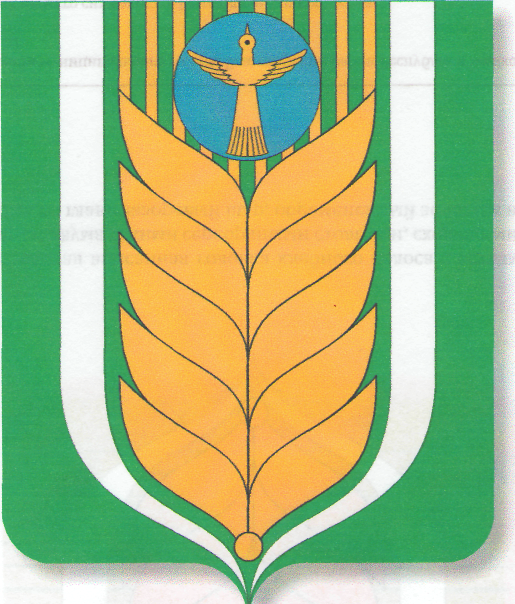 РЕСПУБЛИКА БАШКОРТОСТАНАДМИНИСТРАЦИЯ СЕЛЬСКОГО ПОСЕЛЕНИЯ ТРОИЦКИЙ СЕЛЬСОВЕТ  МУНИЦИПАЛЬНОГО РАЙОНА БЛАГОВАРСКИЙ РАЙОНУтвержденПостановлением главы сельского поселения Троицкий сельсоветМР Благоварский районРеспублики Башкортостан                                                                            от 06.03.2020     № 7Наименование показателяКод БКянварьфевральмартИтого за 1 кварталапрельмайиюньИтого за 1 полугодиеиюльавгустсентябрьИтого за 9 месяцевоктябрьноябрьдекабрьИтого за год123456789101112131415161718ИТОГОНаименование показателяКод БКянварьфевральмартИтого за 1 кварталапрельмайиюньИтого за 1 полугодиеиюльавгустсентябрьИтого за 9 месяцевоктябрьноябрьдекабрьИтого за год123456789101112131415161718ИТОГОНаименование показателяКод БКянварьфевральмартИтого за 1 кварталапрельмайиюньИтого за 1 полугодиеиюльавгустсентябрьИтого за 9 месяцевоктябрьноябрьдекабрьИтого за год123456789101112131415161718Кассовые выплаты, всегоКассовые поступления, всегоИТОГОНаименование показателяКод строкиянварьфевральмартИтого за 1 кварталапрельмайиюньИтого за 1 полугодиеиюльавгустсентябрьИтого за 9 месяцевоктябрьноябрьдекабрьИтого за год123456789101112131415161718Остатки на едином счете бюджета сельского поселения Троицкий сельсовет муниципального района  Благоварский район Республики Башкортостан на начало отчетного периода0100Кассовые поступления - всего,в том числе:0200Налоговые и неналоговые доходы,в том числе:0210налоговые доходы0211неналоговые доходы0212Безвозмездные поступления0230Поступления источников финансирования дефицита бюджета  сельского поселения Троицкий сельсовет муниципального района Благоварский район Республики Башкортостан - всего,из них:0240размещение государственных ценных бумаг0241привлечение бюджетных кредитов от бюджетов других уровней0241_1получение кредитов кредитных организаций0241_2продажа акций и иных форм участия в капитале0242возврат бюджетных кредитов юридическими лицами0243возврат бюджетных кредитов нижестоящими бюджетами0244привлечение средств организаций, учредителем которых является сельское поселение Троицкий сельсовет муниципального района Благоварский район Республики Башкортостан0245возврат средств бюджета сельского поселения Троицкий сельсовет муниципального района Благоварский район Республики Башкортостан из банковских депозитов0246Кассовые выплаты - всего,0300в том числе расходы,из них:0310безвозмездные перечисления0311межбюджетные трансферты,в том числе:0312территориальный заказ по содержанию, ремонту, капитальному ремонту, строительству и реконструкции автомобильных дорог общего пользования регионального и межмуниципального значения и автомобильных дорог общего пользования местного значения0312_2республиканская адресная инвестиционная программа0312_3Обслуживание государственного внутреннего долга0313Территориальный заказ по содержанию, ремонту, капитальному ремонту, строительству и реконструкции автомобильных дорог общего пользования регионального и межмуниципального значения и автомобильных дорог общего пользования местного значения0323Республиканская адресная инвестиционная программа0324Выплаты из источников финансирования дефицита бюджета  сельского поселения Троицкий сельсовет муниципального района Благоварский район Республики Башкортостан - всего,из них:0330погашение государственных ценных бумаг0331погашение бюджетных кредитов, полученных от бюджетов других уровней0332погашение кредитов, полученных от кредитных организаций0333предоставление бюджетных кредитов нижестоящим бюджетам0334возврат средств организаций, учредителем которых является сельское поселение Троицкий сельсовет муниципального района Благоварский район Республики Башкортостан0335размещение средств бюджета сельского поселения Троицкий сельсовет муниципального района Благоварский район Республики Башкортостан на банковские депозиты0336Сальдо операций по поступлениям и выплатам0400Остатки на едином счете бюджета  сельского поселения Троицкий сельсовет муниципального района Благоварский район Республики Башкортостан на конец отчетного периода0700«Приложение № 5«Приложение № 5«Приложение № 5к Порядку составления и ведения кассового плана исполненияк Порядку составления и ведения кассового плана исполненияк Порядку составления и ведения кассового плана исполненияк Порядку составления и ведения кассового плана исполненияк Порядку составления и ведения кассового плана исполненияк Порядку составления и ведения кассового плана исполнениябюджета сельского поселения Троицкий  сельсовет МР Благоварский район  Республики Башкортостан в текущем финансовом  годубюджета сельского поселения Троицкий  сельсовет МР Благоварский район  Республики Башкортостан в текущем финансовом  годубюджета сельского поселения Троицкий  сельсовет МР Благоварский район  Республики Башкортостан в текущем финансовом  годубюджета сельского поселения Троицкий  сельсовет МР Благоварский район  Республики Башкортостан в текущем финансовом  годубюджета сельского поселения Троицкий  сельсовет МР Благоварский район  Республики Башкортостан в текущем финансовом  годубюджета сельского поселения Троицкий  сельсовет МР Благоварский район  Республики Башкортостан в текущем финансовом  годубюджета сельского поселения Троицкий  сельсовет МР Благоварский район  Республики Башкортостан в текущем финансовом  годубюджета сельского поселения Троицкий  сельсовет МР Благоварский район  Республики Башкортостан в текущем финансовом  году            КАССОВЫЙ ПЛАН            КАССОВЫЙ ПЛАН            КАССОВЫЙ ПЛАН            КАССОВЫЙ ПЛАНотдельных главных администраторов (администраторов)  доходов бюджета сельского поселения Троицкий   сельсовет МР Благоварский район Республики Башкортостанотдельных главных администраторов (администраторов)  доходов бюджета сельского поселения Троицкий   сельсовет МР Благоварский район Республики Башкортостанотдельных главных администраторов (администраторов)  доходов бюджета сельского поселения Троицкий   сельсовет МР Благоварский район Республики Башкортостанотдельных главных администраторов (администраторов)  доходов бюджета сельского поселения Троицкий   сельсовет МР Благоварский район Республики Башкортостанотдельных главных администраторов (администраторов)  доходов бюджета сельского поселения Троицкий   сельсовет МР Благоварский район Республики Башкортостанотдельных главных администраторов (администраторов)  доходов бюджета сельского поселения Троицкий   сельсовет МР Благоварский район Республики Башкортостанотдельных главных администраторов (администраторов)  доходов бюджета сельского поселения Троицкий   сельсовет МР Благоварский район Республики Башкортостанотдельных главных администраторов (администраторов)  доходов бюджета сельского поселения Троицкий   сельсовет МР Благоварский район Республики Башкортостанотдельных главных администраторов (администраторов)  доходов бюджета сельского поселения Троицкий   сельсовет МР Благоварский район Республики Башкортостанотдельных главных администраторов (администраторов)  доходов бюджета сельского поселения Троицкий   сельсовет МР Благоварский район Республики Башкортостанотдельных главных администраторов (администраторов)  доходов бюджета сельского поселения Троицкий   сельсовет МР Благоварский район Республики Башкортостанотдельных главных администраторов (администраторов)  доходов бюджета сельского поселения Троицкий   сельсовет МР Благоварский район Республики Башкортостанотдельных главных администраторов (администраторов)  доходов бюджета сельского поселения Троицкий   сельсовет МР Благоварский район Республики Башкортостанотдельных главных администраторов (администраторов)  доходов бюджета сельского поселения Троицкий   сельсовет МР Благоварский район Республики Башкортостанотдельных главных администраторов (администраторов)  доходов бюджета сельского поселения Троицкий   сельсовет МР Благоварский район Республики Башкортостанотдельных главных администраторов (администраторов)  доходов бюджета сельского поселения Троицкий   сельсовет МР Благоварский район Республики БашкортостанКОДЫКОДЫ№  №  от " _______ "  ___________________   20 ___  г.от " _______ "  ___________________   20 ___  г.от " _______ "  ___________________   20 ___  г.от " _______ "  ___________________   20 ___  г.от " _______ "  ___________________   20 ___  г.от " _______ "  ___________________   20 ___  г.от " _______ "  ___________________   20 ___  г.от " _______ "  ___________________   20 ___  г.от " _______ "  ___________________   20 ___  г.от " _______ "  ___________________   20 ___  г.от " _______ "  ___________________   20 ___  г.ДатаСектор по доходам и финансирования отраслей народного хозяйстваСектор по доходам и финансирования отраслей народного хозяйстваСектор по доходам и финансирования отраслей народного хозяйстваСектор по доходам и финансирования отраслей народного хозяйстваСектор по доходам и финансирования отраслей народного хозяйстваЕдиница измерения: руб.по ОКЕИ383383Наименование  показателяАдмВидПодвидОСГУянварьфевральмартИтого за                       1 кварталапрельмайиюньИтого за                  1 полугодиеиюльавгустсентябрьИтого за           9 месяцевоктябрьноябрьдекабрьИтого                     за год123456789101112131415161718192021Налоговые и неналоговые доходы,                                                     в том числе: Доходы, администрируемые Управлением Федерального казначейства по РБ                                                                                        из них:1001000000000акцизы по подакцизным товарам (продукции), производимым на территории Российской Федерации10010302000010000110Доходы, администрируемые Межрайонной инспекцией Федеральной налоговой службы России № 30 по Республике Башкортостан                                                                            из них:182налог на доходы физических лиц18210102000010000110налоги на совокупный доход18210500000000000000налоги на имущество18210600000000000000госпошлина18210800000000000000Доходы, администрируемые Администрацией сельских поселений7911000000000госпошлина79110800000000000000прочие доходы791Доходы, администрируемые Комитетом по управлению собственностью Министерства земельных и имущественных отношений Республики Башкортостан по Благоварскому району 86311100000000000000доходы получаемые в виде арендной платы8631110500000000120прочие доходы863Глава сельского поселения Троицкий  сельсовет                   _____________________                __________________________________________Глава сельского поселения Троицкий  сельсовет                   _____________________                __________________________________________Глава сельского поселения Троицкий  сельсовет                   _____________________                __________________________________________Глава сельского поселения Троицкий  сельсовет                   _____________________                __________________________________________Глава сельского поселения Троицкий  сельсовет                   _____________________                __________________________________________Глава сельского поселения Троицкий  сельсовет                   _____________________                __________________________________________Глава сельского поселения Троицкий  сельсовет                   _____________________                __________________________________________Глава сельского поселения Троицкий  сельсовет                   _____________________                __________________________________________Глава сельского поселения Троицкий  сельсовет                   _____________________                __________________________________________Глава сельского поселения Троицкий  сельсовет                   _____________________                __________________________________________Глава сельского поселения Троицкий  сельсовет                   _____________________                __________________________________________                                                                                                                                (подпись)                                        (расшифровка подписи)                                                                                                                                (подпись)                                        (расшифровка подписи)                                                                                                                                (подпись)                                        (расшифровка подписи)                                                                                                                                (подпись)                                        (расшифровка подписи)                                                                                                                                (подпись)                                        (расшифровка подписи)                                                                                                                                (подпись)                                        (расшифровка подписи)                                                                                                                                (подпись)                                        (расшифровка подписи)                                                                                                                                (подпись)                                        (расшифровка подписи)                                                                                                                                (подпись)                                        (расшифровка подписи)Исполнитель       Бухгалтер первой категории      _________________    ________________________    ____________Исполнитель       Бухгалтер первой категории      _________________    ________________________    ____________Исполнитель       Бухгалтер первой категории      _________________    ________________________    ____________Исполнитель       Бухгалтер первой категории      _________________    ________________________    ____________Исполнитель       Бухгалтер первой категории      _________________    ________________________    ____________Исполнитель       Бухгалтер первой категории      _________________    ________________________    ____________Исполнитель       Бухгалтер первой категории      _________________    ________________________    ____________Исполнитель       Бухгалтер первой категории      _________________    ________________________    ____________                                        (должность)                      (подпись)                  (расшифровка подписи)            (телефон)                                        (должность)                      (подпись)                  (расшифровка подписи)            (телефон)                                        (должность)                      (подпись)                  (расшифровка подписи)            (телефон)                                        (должность)                      (подпись)                  (расшифровка подписи)            (телефон)                                        (должность)                      (подпись)                  (расшифровка подписи)            (телефон)                                        (должность)                      (подпись)                  (расшифровка подписи)            (телефон)                                        (должность)                      (подпись)                  (расшифровка подписи)            (телефон)                                        (должность)                      (подпись)                  (расшифровка подписи)            (телефон)"________"    ________________________  20___  г.»."________"    ________________________  20___  г.».                                                                                 «Приложение № 6                      к Порядку составления и ведения кассового плана исполнения                   Бюджета сельского поселения Троицкий сельсовет МР Благоварский район Республики Башкортостан в текущем финансовом годуПРОГНОЗ КАССОВЫХ ВЫПЛАТ ПО РАСХОДАМПРОГНОЗ КАССОВЫХ ВЫПЛАТ ПО РАСХОДАМПРОГНОЗ КАССОВЫХ ВЫПЛАТ ПО РАСХОДАМПРОГНОЗ КАССОВЫХ ВЫПЛАТ ПО РАСХОДАМПРОГНОЗ КАССОВЫХ ВЫПЛАТ ПО РАСХОДАМПРОГНОЗ КАССОВЫХ ВЫПЛАТ ПО РАСХОДАМПРОГНОЗ КАССОВЫХ ВЫПЛАТ ПО РАСХОДАМПРОГНОЗ КАССОВЫХ ВЫПЛАТ ПО РАСХОДАМПРОГНОЗ КАССОВЫХ ВЫПЛАТ ПО РАСХОДАМПРОГНОЗ КАССОВЫХ ВЫПЛАТ ПО РАСХОДАМПРОГНОЗ КАССОВЫХ ВЫПЛАТ ПО РАСХОДАМПРОГНОЗ КАССОВЫХ ВЫПЛАТ ПО РАСХОДАМПРОГНОЗ КАССОВЫХ ВЫПЛАТ ПО РАСХОДАМПРОГНОЗ КАССОВЫХ ВЫПЛАТ ПО РАСХОДАМПРОГНОЗ КАССОВЫХ ВЫПЛАТ ПО РАСХОДАМПРОГНОЗ КАССОВЫХ ВЫПЛАТ ПО РАСХОДАМПРОГНОЗ КАССОВЫХ ВЫПЛАТ ПО РАСХОДАМБЮДЖЕТА  СЕЛЬСКОГО ПОСЕЛЕНИЯ ТРОИЦКИЙ   СЕЛЬСОВЕТ МР БЛАГОАВРСКИЙ РАЙОН РЕСПУБЛИКИ БАШКОРТОСТАН ПО ГЛАВНЫМ РАСПОРЯДИТЕЛЯМБЮДЖЕТА  СЕЛЬСКОГО ПОСЕЛЕНИЯ ТРОИЦКИЙ   СЕЛЬСОВЕТ МР БЛАГОАВРСКИЙ РАЙОН РЕСПУБЛИКИ БАШКОРТОСТАН ПО ГЛАВНЫМ РАСПОРЯДИТЕЛЯМБЮДЖЕТА  СЕЛЬСКОГО ПОСЕЛЕНИЯ ТРОИЦКИЙ   СЕЛЬСОВЕТ МР БЛАГОАВРСКИЙ РАЙОН РЕСПУБЛИКИ БАШКОРТОСТАН ПО ГЛАВНЫМ РАСПОРЯДИТЕЛЯМБЮДЖЕТА  СЕЛЬСКОГО ПОСЕЛЕНИЯ ТРОИЦКИЙ   СЕЛЬСОВЕТ МР БЛАГОАВРСКИЙ РАЙОН РЕСПУБЛИКИ БАШКОРТОСТАН ПО ГЛАВНЫМ РАСПОРЯДИТЕЛЯМБЮДЖЕТА  СЕЛЬСКОГО ПОСЕЛЕНИЯ ТРОИЦКИЙ   СЕЛЬСОВЕТ МР БЛАГОАВРСКИЙ РАЙОН РЕСПУБЛИКИ БАШКОРТОСТАН ПО ГЛАВНЫМ РАСПОРЯДИТЕЛЯМБЮДЖЕТА  СЕЛЬСКОГО ПОСЕЛЕНИЯ ТРОИЦКИЙ   СЕЛЬСОВЕТ МР БЛАГОАВРСКИЙ РАЙОН РЕСПУБЛИКИ БАШКОРТОСТАН ПО ГЛАВНЫМ РАСПОРЯДИТЕЛЯМБЮДЖЕТА  СЕЛЬСКОГО ПОСЕЛЕНИЯ ТРОИЦКИЙ   СЕЛЬСОВЕТ МР БЛАГОАВРСКИЙ РАЙОН РЕСПУБЛИКИ БАШКОРТОСТАН ПО ГЛАВНЫМ РАСПОРЯДИТЕЛЯМБЮДЖЕТА  СЕЛЬСКОГО ПОСЕЛЕНИЯ ТРОИЦКИЙ   СЕЛЬСОВЕТ МР БЛАГОАВРСКИЙ РАЙОН РЕСПУБЛИКИ БАШКОРТОСТАН ПО ГЛАВНЫМ РАСПОРЯДИТЕЛЯМБЮДЖЕТА  СЕЛЬСКОГО ПОСЕЛЕНИЯ ТРОИЦКИЙ   СЕЛЬСОВЕТ МР БЛАГОАВРСКИЙ РАЙОН РЕСПУБЛИКИ БАШКОРТОСТАН ПО ГЛАВНЫМ РАСПОРЯДИТЕЛЯМБЮДЖЕТА  СЕЛЬСКОГО ПОСЕЛЕНИЯ ТРОИЦКИЙ   СЕЛЬСОВЕТ МР БЛАГОАВРСКИЙ РАЙОН РЕСПУБЛИКИ БАШКОРТОСТАН ПО ГЛАВНЫМ РАСПОРЯДИТЕЛЯМБЮДЖЕТА  СЕЛЬСКОГО ПОСЕЛЕНИЯ ТРОИЦКИЙ   СЕЛЬСОВЕТ МР БЛАГОАВРСКИЙ РАЙОН РЕСПУБЛИКИ БАШКОРТОСТАН ПО ГЛАВНЫМ РАСПОРЯДИТЕЛЯМБЮДЖЕТА  СЕЛЬСКОГО ПОСЕЛЕНИЯ ТРОИЦКИЙ   СЕЛЬСОВЕТ МР БЛАГОАВРСКИЙ РАЙОН РЕСПУБЛИКИ БАШКОРТОСТАН ПО ГЛАВНЫМ РАСПОРЯДИТЕЛЯМБЮДЖЕТА  СЕЛЬСКОГО ПОСЕЛЕНИЯ ТРОИЦКИЙ   СЕЛЬСОВЕТ МР БЛАГОАВРСКИЙ РАЙОН РЕСПУБЛИКИ БАШКОРТОСТАН ПО ГЛАВНЫМ РАСПОРЯДИТЕЛЯМБЮДЖЕТА  СЕЛЬСКОГО ПОСЕЛЕНИЯ ТРОИЦКИЙ   СЕЛЬСОВЕТ МР БЛАГОАВРСКИЙ РАЙОН РЕСПУБЛИКИ БАШКОРТОСТАН ПО ГЛАВНЫМ РАСПОРЯДИТЕЛЯМБЮДЖЕТА  СЕЛЬСКОГО ПОСЕЛЕНИЯ ТРОИЦКИЙ   СЕЛЬСОВЕТ МР БЛАГОАВРСКИЙ РАЙОН РЕСПУБЛИКИ БАШКОРТОСТАН ПО ГЛАВНЫМ РАСПОРЯДИТЕЛЯМБЮДЖЕТА  СЕЛЬСКОГО ПОСЕЛЕНИЯ ТРОИЦКИЙ   СЕЛЬСОВЕТ МР БЛАГОАВРСКИЙ РАЙОН РЕСПУБЛИКИ БАШКОРТОСТАН ПО ГЛАВНЫМ РАСПОРЯДИТЕЛЯМБЮДЖЕТА  СЕЛЬСКОГО ПОСЕЛЕНИЯ ТРОИЦКИЙ   СЕЛЬСОВЕТ МР БЛАГОАВРСКИЙ РАЙОН РЕСПУБЛИКИ БАШКОРТОСТАН ПО ГЛАВНЫМ РАСПОРЯДИТЕЛЯМБЮЖЕТНЫХ СРЕДСТВ № БЮЖЕТНЫХ СРЕДСТВ № БЮЖЕТНЫХ СРЕДСТВ № БЮЖЕТНЫХ СРЕДСТВ № КОДЫКОДЫ          от " _______ "  ____________ 20 ___  г.          от " _______ "  ____________ 20 ___  г.          от " _______ "  ____________ 20 ___  г.          от " _______ "  ____________ 20 ___  г.          от " _______ "  ____________ 20 ___  г.          от " _______ "  ____________ 20 ___  г.ДатаСектор исполнения бюджетаФинансового управления Администрации сельского поселения Троицкий сельсовет МР Благоварский район  Республики Башкортостан383383Единица измерения: руб.по ОКЕИ383383Наименование главных рапорядителей бюджетных средств январьфевральмартИтого за                       1 кварталапрельмайиюньИтого за                  1 полугодиеиюльавгустсентябрьИтого за           9 месяцевоктябрьноябрьдекабрьИтого за год1234567891011121314151617ИТОГОГлава сельского поселения Троицкий сельсовет                   _____________________                __________________________________________Глава сельского поселения Троицкий сельсовет                   _____________________                __________________________________________Глава сельского поселения Троицкий сельсовет                   _____________________                __________________________________________Глава сельского поселения Троицкий сельсовет                   _____________________                __________________________________________Глава сельского поселения Троицкий сельсовет                   _____________________                __________________________________________Глава сельского поселения Троицкий сельсовет                   _____________________                __________________________________________Глава сельского поселения Троицкий сельсовет                   _____________________                __________________________________________Глава сельского поселения Троицкий сельсовет                   _____________________                __________________________________________Глава сельского поселения Троицкий сельсовет                   _____________________                __________________________________________Глава сельского поселения Троицкий сельсовет                   _____________________                __________________________________________Глава сельского поселения Троицкий сельсовет                   _____________________                __________________________________________                                                                                                                                (подпись)                                        (расшифровка подписи)                                                                                                                                (подпись)                                        (расшифровка подписи)                                                                                                                                (подпись)                                        (расшифровка подписи)                                                                                                                                (подпись)                                        (расшифровка подписи)                                                                                                                                (подпись)                                        (расшифровка подписи)                                                                                                                                (подпись)                                        (расшифровка подписи)                                                                                                                                (подпись)                                        (расшифровка подписи)                                                                                                                                (подпись)                                        (расшифровка подписи)                                                                                                                                (подпись)                                        (расшифровка подписи)Исполнитель       Бухгалтер первой категории      _________________    ________________________    ____________Исполнитель       Бухгалтер первой категории      _________________    ________________________    ____________Исполнитель       Бухгалтер первой категории      _________________    ________________________    ____________Исполнитель       Бухгалтер первой категории      _________________    ________________________    ____________Исполнитель       Бухгалтер первой категории      _________________    ________________________    ____________Исполнитель       Бухгалтер первой категории      _________________    ________________________    ____________Исполнитель       Бухгалтер первой категории      _________________    ________________________    ____________Исполнитель       Бухгалтер первой категории      _________________    ________________________    ____________                                        (должность)                      (подпись)                  (расшифровка подписи)            (телефон)                                        (должность)                      (подпись)                  (расшифровка подписи)            (телефон)                                        (должность)                      (подпись)                  (расшифровка подписи)            (телефон)                                        (должность)                      (подпись)                  (расшифровка подписи)            (телефон)                                        (должность)                      (подпись)                  (расшифровка подписи)            (телефон)                                        (должность)                      (подпись)                  (расшифровка подписи)            (телефон)                                        (должность)                      (подпись)                  (расшифровка подписи)            (телефон)                                        (должность)                      (подпись)                  (расшифровка подписи)            (телефон)"________"    ________________________  20___  г.»."________"    ________________________  20___  г.»."________"    ________________________  20___  г.».